ОБЩЕСТВО С ОГРАНИЧЕННОЙ ОТВЕТСТВЕННОСТЬЮ "КАЛИНИНГРАДСТРОЙПОСТАВКА"Жалоба на действия экспертной группы (комиссии) заказчикаУказание на обжалуемые торги:Открытый аукцион среди субъектов малого и среднего предпринимательства в электронной форме № 1099/ОАЭ-ЦДЗС/20 на право заключения договора выполнения работ по демонтажу здания (далее – Аукцион, Закупка).Извещение о закупке № 32008980939 опубликовано на официальном сайте Единой информационной системы в сфере закупок (http://zakupki.gov.ru) 12.03.2020 года.Адрес электронной площадки в информационно-телекоммуникационной сети «Интернет»: http://www.rts-tender.ru.Указание на обжалуемые действия экспертной группы (комиссии) заказчика:Общество с ограниченной ответственностью "КалининградСтройПоставка" (далее – Участник аукциона) принимало участие в Аукционе (заявка №10).«29» апреля 2020 года по результатам рассмотрения второй части заявки Участника аукциона, такая заявка была отклонена экспертной группой заказчика со следующим обоснованием принятого решения (Протокол рассмотрения вторых частей заявок, поступивших для участия в открытом аукционе в электронной форме, участниками которого могут быть исключительно субъекты малого и среднего предпринимательства № 1099/ОАЭ-ЦДЗС/20 на право заключения договора выполнения работ по демонтажу здания):- Участнику № 10 на основании пункта 3.7.5 документации о закупке в связи с представлением документов, предусмотренных пунктом 1.7.1. документации о закупке, содержащих информацию несоответствующую действительности, а именно документы, представленные в подтверждение опыта фактически выполненных работ, содержат недостоверную информацию по факту выполнения работ участником.Так, участником № 10 представлены копии договора б/н от 10.11. 2019г., акта о приемки выполненных работ от 26.12.2019 г на сумму 1 770 436 руб. (без НДС) по демонтажу 2 башенных складов, расположенных в локомотивном депо Вязьма сортировочное ТЧЭ-41. Указанные объекты принадлежат ОАО «РЖД», договор заключен на демонтаж с ООО «ЕвроКомфорт» (ИНН 7716857222), стоимость работ составляет 4 380 461, 26 руб. (с НДС), привлечение 3 лиц к работам не согласовывалось, до настоящего времени договор не исполнен.Считаем отклонение аукционной заявки Участника аукциона неправомерным, такие действия экспертной группы (комиссии) заказчика нарушают права и законные интересы Участника аукциона по следующим основаниям.В соответствии с пунктами 1 и 2 части 1 статьи 3 Федерального закона от 18.07.2011 N 223-ФЗ "О закупках товаров, работ, услуг отдельными видами юридических лиц" (далее – Закон о закупках) заказчики руководствуются, в том числе принципом информационной открытости закупки, равноправия, справедливости, отсутствия дискриминации и необоснованных ограничений конкуренции по отношению к участникам закупки.Согласно пунктам 2,9 части 10 статьи 4 Закона о закупках в документации о закупке должны быть указаны требования к участникам закупки, требования к содержанию, форме, оформлению и составу заявки на участие в закупке.Согласно пункту 1.7.1. Аукционной документации к участникам Аукциона были предъявлены следующие квалификационные требования:Участник должен иметь опыт по фактически выполненным работам демонтажа и/или капитального ремонта и/или реконструкции и/или строительства зданий и сооружений, стоимость которых составляет не менее 20% (двадцати процентов) начальной (максимальной) цены договора (цены лота) без учета НДС, установленной в Техническом задании приложении № 1.1 аукционной документации. При этом учитывается стоимость всех выполненных участником закупки (с учетом правопреемственности) работ по капитальному ремонту и/или реконструкции и/или строительству зданий и сооружений. В случае участия в закупке нескольких лиц на стороне одного участника, соответствие квалификационному требованию рассматривается в совокупности на основании информации, представленной в отношении лиц, выступающих на стороне участника.В подтверждение опыта выполнения работ участник в составе заявки представляет:- документ подготовленный в соответствии с Формой сведений об опыте выполнения работ представленной в приложении № 1.3 аукционной документации о наличии требуемого опыта;и- акты о выполнении работ;и- договоры на выполнение работ (представляются все листы договоров со всеми приложениями);- копии документов, подтверждающих правопреемство в случае предоставления в подтверждение опыта договоров, заключаемых иными лицами, не являющимися участниками закупки (договор о правопреемстве организации, передаточный акт и др.).В подтверждения соответствия данным квалификационным требованиям Участником аукциона были представлены все запрашиваемые Заказчиком документы, в том числе Договор на выполнение работ № б/н от 10 ноября 2019 года (с Приложением №1 к Договору (техническое задание)), Акт о приемке выполненных работ за декабрь 2019 года.Указанный договор являлся договором субподряда, который был заключен с генеральным подрядчиком – ООО «ЕвроКомфорт» (ИНН 7706092528).Факт выполнения работ по договору субподряда ООО «ЕвроКомфорт» не отрицается, объем выполненных работ и их стоимость подтверждается Актом о приемке выполненных работ.Обращаем внимание комиссии Калининградского УФАС России, что Участником аукциона выполнялись работы по демонтажу двух башенных складов, расположенных в локомотивном депо Вязьма сортировочное ТЧЭ-41.Такие работы были исполнены Участником аукциона в полном объеме и надлежащего качества.В протоколе рассмотрения вторых частей заявок не указано в какой части договор подряда ООО «ЕвроКомфорт», заключенный с ОАО «РЖД», не исполнен, также не указано, что он не исполнен именно в той части работ, на которые Участником аукциона представлен Акт о приемке выполненных работ.В соответствии с частью 1 статьи 706 Гражданского кодекса Российской Федерации (далее – ГК РФ), если из закона или договора подряда не вытекает обязанность подрядчика выполнить предусмотренную в договоре работу лично, подрядчик вправе привлечь к исполнению своих обязательств других лиц (субподрядчиков). В этом случае подрядчик выступает в роли генерального подрядчика.Нарушение ООО «ЕвроКомфорт» своих обязательств по сделке (основному договору подряда) (неисполнение договора подряда в полном объеме и не уведомление заказчика о привлечении 3-их лиц к работам по договору подряда) не может служить основанием для признания недействительной другой сделки, заключенной в соответствии с законом и с соблюдением требований, предъявляемых к договорам такого вида.Отмечаем, что работы, выполненные Участником аукциона и принятые ООО «ЕвроКомфорт» последним до сегодняшнего дня не оплачены.Пунктом 9 Информационного письма Президиума ВАС РФ от 24.01.2000 г. №54 «Обзор практики разрешения споров по договору строительного подряда» предусмотрено, что оплата генеральным подрядчиком выполненных субподрядчиком работ должна производиться независимо от оплаты работ заказчиком генеральному подрядчику.Частью 3 статьи 706 ГК РФ установлено, что Генеральный подрядчик несет перед субподрядчиком ответственность за неисполнение или ненадлежащее исполнение заказчиком обязательств по договору подряда.Указанные нормы законодательства России еще раз доказывают, что все обязательства и ответственность перед заказчиком несет генеральный подрядчик, а не Участник закупки, выступающий субподрядчиком.На основании изложенного, руководствуясь частью 10 статьи 3 Федерального закона от 18 июля 2011 года № 223-ФЗ «О закупках товаров, работ, услуг отдельными видами юридических лиц» и статьей 18.1 Федерального закона от 26 июля 2006 года N 135-ФЗ "О защите конкуренции"ПРОСИМРассмотреть настоящую жалобу по существу в порядке и сроки, установленные действующим законодательством Российской Федерации.Выдать заказчику обязательное для исполнения предписание.Перечень прилагаемых документов:Документы, подтверждающие полномочия лица, подписавшего жалобу – на 2 листах,Договор на выполнение работ № б/н от 10 ноября 2019 года – на 18 листах,Приложение №1 к Договору (техническое задание) – на 6 листах,Акт о приемке выполненных работ за декабрь 2019 года – на 6 листах.Генеральный директор                 подписано ЭП                        Генцелев А.Н.Приложение №1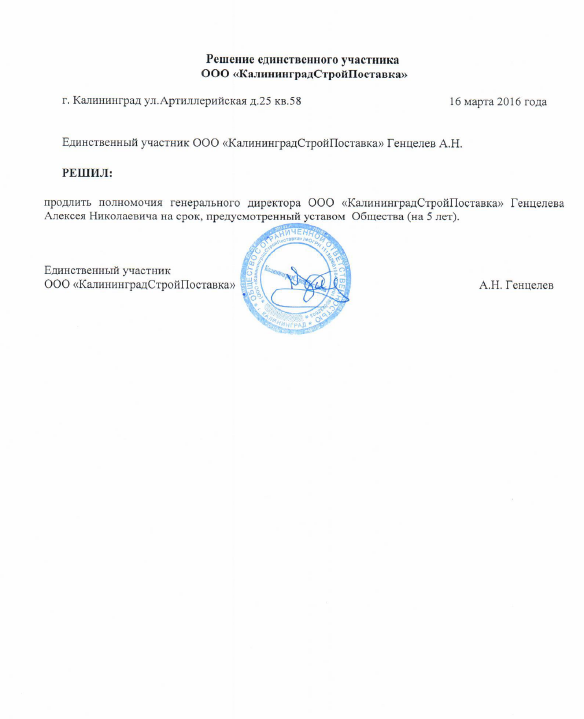 Кому: Управление Федеральной антимонопольной службы по Калининградской области236006, г. Калининград, ул. Барнаульская, д. 4, бокс № 033тел. (4012) 53-72-01, факс (4012) 53-72-00e-mail: to39@fas.gov.ruЗаявитель: «06» мая 2019 года № 15     Общество с ограниченной ответственностью «КалининградСтройПоставка» (Участник закупки)ИНН 3906232503 КПП 390601001Генеральный директор: Генцелев Алексей НиколаевичМестонахождение (совпадает с почтовым адресом):236016, КАЛИНИНГРАДСКАЯ ОБЛАСТЬ, ГОРОД КАЛИНИНГРАД, УЛИЦА АРТИЛЛЕРИЙСКАЯ, 25, 58e-mail: kspostavka2020@mail.ruтел. +79062327221, +79114744053Факс: нетЗаказчик:Заказчик – ОАО «РЖД»Местонахождение (совпадает с почтовым адресом): 107174, Россия, г. Москва, ул. Новая Басманная, д.2 ИНН 7708503727, КПП 997650001, fax@css.rzd.ru тел. +7 (499) 262-99-01, факс +7 (499) 262-90-95Закупка осуществляется для нужд Калининградская дирекция снабжения – структурное подразделение Центральной дирекции закупок и снабжения - филиала ОАО "РЖД". Место нахождения заказчика: 236039, г. Калининград, ул. Киевская, 3а.Почтовый адрес заказчика: 236039, г. Калининград, ул. Киевская, 3а.Контактные данные:Контактное лицо: Ведущий специалист по закупкам Садовой Сергей Васильевич Адрес электронной почты: SSADOVOI@klgdzd.ruНомер телефона: +7 (4012) 586341